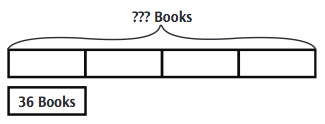                                         John                                        Araceli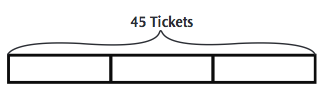                                              Maria                                       Javier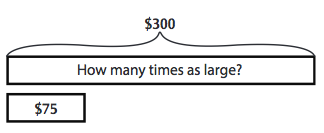 	                           New                                         Used